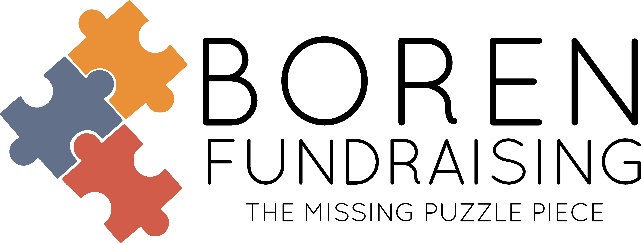 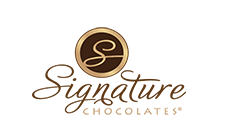 Pop A Licious Popcorn & Sweet & Savory40% ProfitBoren Fundraising will pay for Prize ProgramPop A Licious Brochure - $16 Premium Gallon & Half Gallon PopcornBrochures and Collection Envelopes ProvidedFreight Paid on 250 Units or More with Data Entry & Prepacked by StudentNo ReturnsSweet & Savory Brochure - $12-$16 Chocolate and Popcorn – 25 ItemsBrochures and Collection Envelopes ProvidedFreight Paid on 250 Units or More with Data Entry & Prepacked by StudentNo ReturnsVideo Kickoff providedUnder 250 Items – Must Order in Bulk (no data entry or prepacked by student) – Freight will be chargedRESULTSSchool				# of Sellers	% of Participation		# of Items sold		Retail	Greenwood Elementary	143		28%				1433			$23,129Eufaula Elementary 		135		23%				1390			$20,877Union Choir			98		39%				884			$14,793Bradley Elementary		68		31%				457			$7,371IN HAND BROCHURE PLUS ONLINE ORDERING WITH SHIP TO SCHOOL AND SHIP TO HOME OPTIONS AVAILABLE!!!Like us on Facebook, Boren Fundraising – www.borenfundraising.com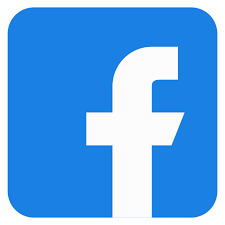 Soni Brown ● Office Manager ●918-688-2675 ● office@borenfundraising.comDwain Boren ● 918-688-7725 (text only) ● dwain@borenfundraising.comFamily Owned and Operated Since 1972